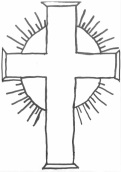 “Working Together, Playing Together, Serving God and Serving Others”“…encourage one another and build each up…” 1 Thessalonians 5:11.MINUTES OF A MEETING OF THE PARENT COUNCIL OF DAVENHAM CHURCH OF ENGLAND PRIMARY SCHOOL HELD ON Tues 11th January 2022APOLOGIES: Michelle Speers, Vikki HindATTENDEES: Mrs Hyslop, Kerry Parry (Chair), Rebecca Lewis (Vice Chair), Emilie Mercer, Victoria Jolley, Karen Entwistle, Francesca Ogden, Emma LangfordMINUTES OF THE LAST MEETING - minutes of meeting held 9th November 2021 confirmed as a correct record. MINUTES OF THIS MEETING - ongoing items are noted in red, green items are now closed and red items are transferred to ongoing actions from previous meetings.REVIEW OF ACTIONS FROM ANY PREVIOUS MEETINGS (everything in red)The Parent Council reviewed the following ongoing actions from the previous meetings: ANY OTHER BUSINESS: NEXT MEETINGThe next meeting is scheduled for Tuesday 8th March 2022 at 7.30pm (first meeting if the 2012/2022 academic year). Venue TBC. MEETINGS SCHEDULED FOR 2021/2022 ACADEMIC YEAR8 March 202226 April 202214 June 2022Agenda No.ActionResponsibilityYear 5 swimming lessons – KE / VHHopefully April time. Hiring a pool at school! Year 6 priority first then year 5. Parents will be advised when it will happen. JH to advise when we have datesPacked lunches/yoghurts – KE / VHJo to get mid-day assistants to ask the children to put yoghurt pots in the bin. JH After school sports/competitive sports between schools – KE / VHCovid is still restricting this. Competitive still on hold. We are in VR Sports Partnership Group – Mr Jackson awaiting guidance. JH –in future advise when we have newsClass reps/fundraising activity - FOSuggestion of fundraising through class each class. EG: Name the teddy. Each of half term? Organised through school? Thoughts at this stage. To be organised through Francesca for FODs. Jo to ask Liz Pauline to ask kids in school council and feed back at next meeting or email Francesca. JH Dogs in playground – RLSome children are scared of dogs. No dogs in playground at all, even if they are carried. Jo has already messaged and put in newsletter. N/AYear 5 school trip – VHHopefully to do school trip for year 5. Jo to speak to Miss Nixon. JHChoir – Young Voices – VHYoung voices has been cancelled and we are awaiting new date from them. Year 6 is priority at the moment for play rehearsals. No time for choir unfortunately. When the play is done in March, we can hopefully start choir again. JH/MC Thanks – Meet teacher/nativity – EM VJThanks for the Nativity and meet the teacher. Jo to pass on thanks. JHReception branded uniform - EMWe were asked if school would allow  uniform without school logo e.g.: PE joggers.  They need to have logo for consistency. It is also advised that the children have sensible coats as they spend a lot of time outside.N/AYear 3 residential sleeping arrangements - VJWe are at a new venue for the residential. Teachers are not usually in the same dorm as the children but in a room close to them in the corridor. All details will come out nearer the time. JH to advise nearer the timeActionResponsibilityAll of the above will continue to be reviewed in line with COVID guidelines and the school risk assessment.Lunchtimes - FOYear 5 parents saying the children are rushed at lunchtime and they are always last. They are not automatically last; they are on a rota. Jo to check. JHMaths’s methods workshops - FOCan we have some parent workshops on Maths. Rebecca Holland to do some more. In the pipeline. JH to advise when we agreed. 